AL DIRIGENTE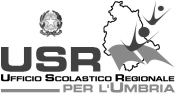 dell’Ufficio Scolastico Regionale per l’UmbriaViale C. ManualiPerugiaAVVISO - Finanziamenti previsti ai sensi dell’art. 2 del D.M. 721/2018 “ Consulte Provinciali Studentesche” - Individuazione scuole polo provinciali.Scheda Domanda di candidaturaIL DIRIGENTE SCOLASTICONOME __________________________ COGNOME________________________________PREPOSTO ALL’ISTITUZIONE SCOLASTICADENOMINAZIONE __________________________________________________________ VIA _____________________________________________________ CAP_______________ CITTÀ _________________________________________ PROV.______________________ TEL ___________________________ E-MAIL ISTIT.______________________________________ CODICE MECCAN._______________________________________________ CODICE FISCALE_______________________________________________ CONTO TESORERIA _________________________________________________________ PRESENTAla candidatura, di cui all’Avviso Pubblico dell’U.S.R. per l’Umbria prot. …….SI IMPEGNA- ad accettare le condizioni previste dall’Avviso Pubblico dell’U.S.R. per l’Umbria - a fornire alla Commissione documentazione integrativa, se richiesta;- a svolgere compiutamente quanto richiesto dalla normativa di riferimento relativamente alle modalità di gestione;- a rendicontare e monitorare le attività come disciplinato dall’art. 18 del D.M. 721/2018.DICHIARA QUANTO SEGUE1 - Esperienza pregressa specifica in qualità di scuola polo per le CPS (max 10 righe)2 - Coerenza con  quanto espresso dagli articoli 1 e 3 del presente avviso (max 10 righe)3 - Aspetti logistici e organizzativia) facilmente raggiungibile (ad es. stazione ferroviaria, fermate di bus..)b) disponibilità di aule, spazi e laboratori;c) dotazione di connettività della scuola in ingresso. (max 10 righe)Luogo e data _____________________Firma digitale del dirigente scolastico